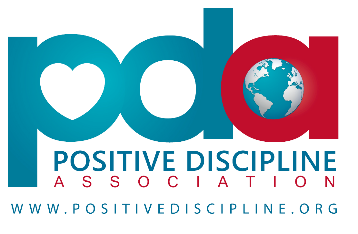 PO Box 888244 • Atlanta, GA 30356  	Phone: 866-767-3472 • Fax: 855-415-2477 E-Mail: info@positivediscipline.org Web: www.positivediscipline.org 课程评估表 课程：正面管教学校讲师认证班 (Positive Discipline in the Classroom)开始日期: ________________________  结束日期:  _____________________________  地点（城市/省/国家）: ___________________________导师姓名: _________________关于课程评分打钩                              				最低分 1 分        最高分 5 分认证班课程整体的作用？ 							1 	2 	3 	4 	5 认证班活动的作用？ 								1 	2 	3 	4 	5 课程讲解的作用？ 								1 	2 	3 	4 	5 是否获得新的实用的技能？ 							1 	2 	3 	4 	5 教学目标和目的是否清晰？ 							1 	2 	3 	4 	5 教学目标和目的是否达成：     				 a. 学习在班级和学校集体中运用正面管教/阿德勒心理学		             1 	2 	3 	4 	5b. 理解学生不当行为背后的信念以及如何使用鼓励来激发积极改变		1 	2 	3 	4 	57.  您收到的学习材料有益吗？ 							1 	2 	3 	4 	58.  教室和场务安排满足您的需求了吗？     					1 	2 	3 	4 	5意见与建议： 对导师的打分   	   	 导师姓名(1): _           	_______	(如有第二位）导师姓名: ________________ 最低分 1 分  最高分 5 分   		 最低分 1 分  最高分5 分	意见与建议： 其它: (欢迎使用背面空白处继续填写) 讲师认证班中，对您最有效是哪一部分内容? 为什么呢? 讲师认证班学习过程中，有哪些经历或理念对您最有意义（有哪些顿悟时刻）? 您是如何得知本期讲师认证班的开班信息?9.    熟悉材料吗？ 1     2    3    4     5     1          2    3 	4       5  10. 传达的信息清晰吗?1     2    3    4     5     1          2    3 	4       5 11. 示范正面管教技能了吗？ 1     2    3    4     5     1          2    3 	4       5 